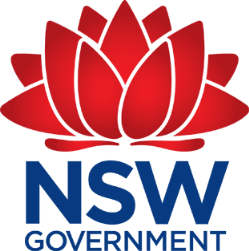 PREQUALIFICATION SCHEME: AUDIT AND RISK COMMITTEE INDEPENDENT CHAIRS AND MEMBERS Application form – October 2020Treasury invites applications from candidates to apply for the prequalification scheme: Audit and Risk committee independent chairs and members.All the questions are mandatory, unless stated otherwise.Please note that the current NSW Government employees are not eligible to be on the scheme.Applications will be assessed according to the following evaluation criteria: Applicants for the role of Audit and Risk Committee Member must demonstrate:Extensive senior level experience in governance and management of complex organisations, an ability to read and understand financial statements and a capacity to understand the ethical requirements of government (including potential conflicts of interest). Functional knowledge in areas such as risk management, performance management, human resources management, internal and external auditing, financial reporting, accounting, management control frameworks, financial internal controls, governance (including planning, reporting and oversight), or business operations. a capacity to form independent judgements and willingness to constructively challenge/question management practices and information. a professional, ethical approach to the exercise of their duties and the capacity to devote the necessary time and effort to the responsibilities of a Member of an Audit and Risk Committee. Possession of a relevant professional qualification or membership [e.g. Certified Internal Auditor, Certified Practising Accountant, Certified Practicing Risk Manager, Member of the Australian Institute of Company Directors (MAICD)] is desirable.Applicants for the role of Audit and Risk Committee Chair, as well as meeting the requirements for selection as an Audit and Risk Committee Member outlined above, must demonstratea.	leadership qualities and the ability to promote effective working relationships in complex organisations. b.	an ability to communicate complex and sensitive assessments in a tactful manner to chief audit executives, senior management, board members and Ministers. c.	a sound understanding of:the principles of good organisational governance and capacity to understand public sector accountability, including financial reporting; the business of the department or statutory body or the environment in which it operates;internal audit operations, including selection and review of chief audit executives; andrisk management principles. If you do not meet 1 or more criteria, your application will not be successful.Experience checkBefore proceeding to complete this application please answer the following questions:If you have answered ‘No’ to any of the ‘Experience check’ questions the levels of experience are unlikely to be sufficient for membership as Audit and Risk Independent chair and/or member roles.Working on other boards and committeesOptions for any person interested in working on other Government Boards and Committees is to register online at:http://www.boards.dpc.nsw.gov.au/online-registrationFurther details on the process with registrations and the Boards and Committees is available at:http://www.dpc.nsw.gov.au/programs_and_services/boards_and_committeesExperience checkYes/NoDo you have experience as a member of Boards of Directors or Audit Committees? Or Do you have extensive senior executive experience?Can you provide two professional referees who can attest to your expertise and experience?Do you have experience specifically relating to the business of Government?Does your experience cover at least two of the functional experience areas at expert level (refer to the section ‘Capabilities demonstration’)?